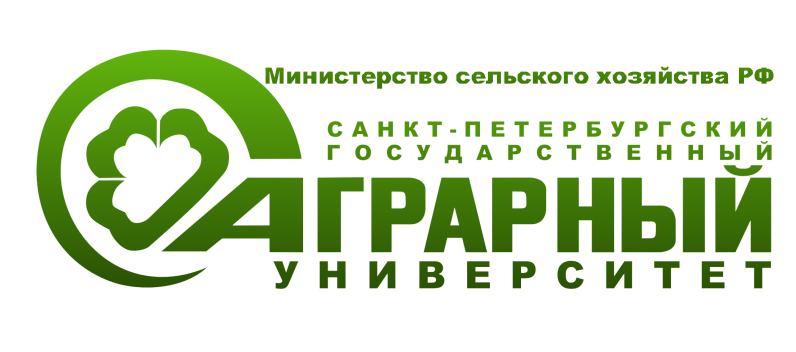 Кафедра бухгалтерского учета и аудита БУХГАЛТЕРСКИЙ ФИНАНСОВЫЙ УЧЕТМЕТОДИЧЕСКИЕ УКАЗАНИЯпо написанию курсовой работыдля обучающихся по направлению подготовки
38.03.01 ЭкономикаСАНКТ-ПЕТЕРБУРГ 2019УДК 657.1ББК 65.052.2Рецензенты:Кандидат эк. наук, доцент Аверьянова Е.ВТрушкина, И.Р., Широков, С.Н.Бухгалтерский финансовый учет, Методические указания по написанию курсовой работы для обучающихся по направлению подготовки 38.03.01 Экономика /И.Р. Трушкина, С.Н. Широков. – СПб.: СПбГАУ, 2019. – 33 с.Методические указания предназначены для обучающихся по написанию курсовой работы по дисциплине «Бухгалтерский финансовый учет».Рекомендованы к размещению на электронном носителе для последующего включения в информационные ресурсы университета согласно лицензионному договору Учебно-методическим советом СПбГАУ, протокол № 2 от 2 февраля 2019 года©Трушкина И.Р., Широков С.Н., 2019© ФГБОУ ВО СПбГАУ, 2019СОДЕРЖАНИЕВВЕДЕНИЕКурсовая работа – самостоятельная работа обучающихся, которая выполняется на основе знаний, полученных на втором и третьем курсах обучения по направлению подготовки 38.03.01 Экономика и является важным элементом учебного процесса по подготовке высококвалифицированных специалистов в области бухгалтерского учета, экономического анализа и аудита.Планируемые результатами освоения обучающимся компетенции ПК-14 являются:знание роли и значения хозяйственного учета в системе управления предприятием; составляющих уровней нормативного регулирования бухгалтерского учета в Российской Федерации; основополагающих принципов бухгалтерского учета; действующей нормативно-правовой базы для ведения бухгалтерского учета;умение осуществлять документирование хозяйственных операций, ведение учета денежных средств; использование унифицированных форм первичной учетной документации по отдельным объектам бухгалтерского наблюдения;владение навыками разработки документов первичного учета, не содержащихся в альбомах унифицированных форм.В результате освоения компетенции ПК-15 обучающийся должен:знать: цели и задачи инвентаризации; правила оформления документации по итогам инвентаризации; цели создания постоянно действующей комиссии по инвентаризации; систему и методы проведения инвентаризации на предприятии;уметь анализировать результаты проведения инвентаризации; проводить анализ финансовых обязательств организации; анализировать бухгалтерские проводки, составленные при ведении бухгалтерского учета;владеть навыками формирования бухгалтерских проводок в организации; навыками проведенияРезультатом освоения компетенции ПК-16 обучающимся являютя:знание действующих нормативных актов по учету собственного капитала и заемных средств; назначения и порядка составления оборотной ведомости по синтетическими аналитическим счетам; назначение бухгалтерских регистров;умение отражать в учете операции по получению и возврату заемных средств; рассчитывать размер расходов по обслуживанию заемных средств, в соответствии действующим нормативным законодательством; проводить инвентаризацию активов, средств в расчетах и обязательств организации;владение навыками составления оборотной ведомости по счетам синтетического учета; способами отражения результатов инвентаризации в бухгалтерском учете.В результате освоения компетенции ПК-17 обучающийся должен:знать: теоретические основы бухгалтерского учета, учета основных средств, нематериальных активов, денежных средств, материальных оборотных средств, заработной платы, затрат на производство;уметь: использовать результаты бухгалтерского и финансового учета для составления налоговой отчетности;владеть: навыками разработки рабочего плана счетов бухгалтерского учета и формирования на его основе бухгалтерских проводок; составлять формы бухгалтерской и статистической отчетности1 Общие положенияВ соответствии с рабочим учебным планом направления подготовки бакалавра 38.03.01 Экономика обучающиеся выполняют курсовую работу по дисциплине «Бухгалтерская финансовый учет».Целью выполнения курсовой работы является закрепление обучающимися теоретических знаний, приобретённых в процессе самостоятельной работы и аудиторных занятий по данной дисциплине.Курсовая работа должна представлять собой завершенное исследование, в котором анализируются проблемы в исследуемой области и раскрывается содержание и технологии разрешения этих проблем не только в теоретическом, но и в практическом плане. Работа должна носить творческий характер, отвечать требованиям логичного и четкого изложения материала, доказательности и достоверности фактов, отражать умения обучающихся пользоваться рациональными приемами поиска, отбора, обработки и систематизации информации и содержать теоретические выводы и практические рекомендации.Курсовая работа, независимо от ее характера, включает три последовательно расположенных и связанных друг с другом раздела:ВВЕДЕНИЕОсновная часть, состоящая из двух-трех глав, которые могут иметь внутреннее деление на параграфы.Расчетная частьЗАКЛЮЧЕНИЕа также:Список использованных источников.Приложения.Выполнение курсовой работы складывается из нескольких этапов: библиографирования и изучение литературы по избранной теме, составление плана работы, накопление и обработка фактического материала, написание и оформление работы, защита курсовой работы. Законченная курсовая работа представляется обучающимся руководителю, который дает письменный отзыв и решает вопрос о допуске обучающегося к защите курсовой работы. Защита курсовой работы состоит в коротком докладе (8-10 минут) обучающегося по выполненной работе и в ответах на вопросы. В результате защиты курсовая работа, согласно действующему Положению о курсовых экзаменах и зачетах в высших учебных заведениях, оценивается дифференцированной оценкой по балльной системе. Обучающийся, не предоставивший в установленный срок курсовой работы или не защитивший ее по неуважительной причине, считается имеющим академическую задолженность. Курсовые работы, имеющие теоретический и практический интерес, следует представить на конкурс в студенческие научные общества. Выполненные курсовые работы после их защиты должны сдаваться на кафедры, где они хранятся 1-2 года, затем все курсовые работы, не представляющие для кафедры интереса, списываются по акту.Тематика курсовых работТематика курсовых приведена в таблице 1. Таблица 1 – Примерная тематика курсовых работ3  Примерное содержание курсовых работТема «Организация учета денежных средств (в кассе, на расчетном и валютном счете, специальных счетах в банках)»ВВЕДЕНИЕТЕОРЕТИЧЕСКАЯ ЧАСТЬ1. Нормативно - правовое регулирование учета денежных средств в Российской Федерации2. Принципы организации первичного учета денежных средств (в кассе/на расчетном счете/валютном счете/ на специальных счетах в банке)3. Синтетический и аналитический учет денежных средств в кассе (на расчётном счете/валютном счете/ на специальных счетах в банке) (привести типовую корреспонденцию счетов по учету денежных средств).4. Порядок проведения инвентаризации денежных средств и отражение результатов инвентаризации в учете5. Отражение движения денежных средств в бухгалтерской финансовой отчетности организацииЗАКЛЮЧЕНИЕ 
РАСЧЕТНАЯ ЧАСТЬСписок использованной литературыТема «Организация учета расчетов с поставщиками и подрядчиками (покупателями и заказчиками/ с участниками организации/с подотчетными лицами /расчеты с бюджетом (налогам и сборам) и со внебюджетными фондами)»ВВЕДЕНИЕТеоретическая часть1 Нормативно - правовое регулирование учета расчетов с дебиторами и кредиторами в Российской Федерации2 Принципы организации первичного учета расчетов с поставщиками и подрядчиками (покупателями и заказчиками/ с участниками организации/с подотчетными лицами /расчеты с бюджетом (налогам и сборам) и со внебюджетными фондами).3 Синтетический и аналитический учет расчетов с поставщиками и подрядчиками (покупателями и заказчиками/ с участниками организации/с подотчетными лицами /расчеты с бюджетом (налогам и сборам) и со внебюджетными фондами).(привести типовую корреспонденцию счетов по учету денежных средств).4 Порядок проведения инвентаризации расчетов дебиторской и кредиторской задолженности5 Отражение дебиторской и кредиторской задолженности в бухгалтерской финансовой отчетности организацииЗАКЛЮЧЕНИЕ 
РАСЧЕТНАЯ ЧАСТЬСписок использованной литературыТема «Организация учета расчетов с персоналом по оплате труда»ВВЕДЕНИЕТеоретическая часть1 Расчеты с персоналом по оплате труда как объект учета обязательств организации 
2 Сущность и роль заработной платы в системе отношений работодателя и работника. 
3 Формы и системы оплаты труда и задачи учёта расчётов с персоналом по оплате труда 
4 Нормативно-правовые акты и методические аспекты учёта расчётов с персоналом по оплате труда 
5  Документальное оформление и порядок начисления заработной платы работникам 
6 Виды удержаний из заработной платы работников и порядок их расчётов 
7 Синтетический и аналитический учет расчетов по оплате труда 8 Создание резерва на оплату отпусков в бухгалтерском учете
9 Раскрытие информации в бухгалтерской отчетности расчетов по оплате труда 
ЗАКЛЮЧЕНИЕ РАСЧЕТНАЯ ЧАСТЬСписок использованной литературыТема «Организация расчетов по кредитам и займам»ВВЕДЕНИЕТеоретическая часть1 Нормативно - правовое регулирование учета кредитов и займов2 Понятие и виды кредитов и займов3 Понятия, оценка и задачи бухгалтерского учета кредитов и займов4 Синтетический и аналитический учет кредитов и займов5 Состав, порядок признания и учета затрат по обслуживанию займов и кредитов6 Раскрытие информации в бухгалтерской отчетности о займах и кредитах
ЗАКЛЮЧЕНИЕ РАСЧЕТНАЯ ЧАСТЬСписок использованной литературыТема «Учет финансовых вложений»ВВЕДЕНИЕТеоретическая часть1 Нормативно - правовое регулирование учета финансовых вложений2 Понятие и виды финансовых вложений3 Оценка финансовых вложений в бухгалтерском учете при поступлении и выбытии4 Учет долевых финансовых вложений5 Учет долговых финансовых вложений6 Синтетический и аналитический учет финансовых вложений7  Создание и использование резерва под обесценение финансовых вложений
8 Раскрытие информации в бухгалтерской отчетности финансовых вложений
ЗАКЛЮЧЕНИЕ РАСЧЕТНАЯ ЧАСТЬСписок использованной литературыТема «Организация учета материально-производственных запасов»ВВЕДЕНИЕТеоретическая часть1 Нормативное регулирование учета МПЗ2 Экономическая сущность материально-производственных запасов, их классификация и оценка3 Первичный учет МПЗ4 Оценка МПЗ в бухгалтерском учете при поступлении и выбытии5 Синтетический и аналитический учет МПЗ6 Создание и использование резерва под снижение стоимости материальных ценностей7 Раскрытие информации в бухгалтерской отчетности  МПЗ
ЗАКЛЮЧЕНИЕ РАСЧЕТНАЯ ЧАСТЬСписок использованной литературыТема «Организация учета готовой продукции»ВВЕДЕНИЕТеоретическая часть1 Нормативно-правовое регулирование учёта готовой продукции и её реализации2 Понятие себестоимости готовой продукции3 Первичный учёт готовой продукции при поступлении из производства и реализации (раскрыть на примере первичного учета готовой продукции в сельскохозяйственной отрасли, например, молочное скотоводство, кролиководство и т.д…)4 Синтетический и аналитический учёт готовой продукции5 Учёт отгруженной продукции6 Учёт расходов на продажу7 Учёт продаж готовой продукции8. Инвентаризация готовой продукции и порядок её проведения 9 Раскрытие информации в бухгалтерской отчетности  о готовой продукции
ЗАКЛЮЧЕНИЕ РАСЧЕТНАЯ ЧАСТЬСписок использованной литературыТема «Учет животных на выращивании и откорме»ВВЕДЕНИЕТеоретическая часть1 Экономическое содержание объекта учета и задачи учета животных на выращивании и откорме2 Порядок принятия к учету приплода отдельных видов животных и оценка животных на выращивании и откорме3 Первичный учет поступления, внутреннего перемещения и выбытия животных на выращивании и откорме4 Методы оценки животных на выращивании и откорме скота и птицы5 Синтетический и аналитический учет животных на выращивании и откорме6 Инвентаризация животных на выращивании и откормеЗАКЛЮЧЕНИЕРАСЧЕТНАЯ ЧАСТЬТема «Организация учета поступления, выбытия основных средств»ВВЕДЕНИЕТеоретическая часть1 Экономическое содержание объекта учета и задачи учета основных средств 2 Порядок принятия к учету основных средств3 Первичный учет поступления, внутреннего перемещения и выбытия основных средств4 Оценка основных средств при поступлении и последующая оценка (переоценка) 5 Синтетический и аналитический учет основных средств6 Инвентаризация основных средств7 Раскрытие информации в бухгалтерской отчетности основных средствЗАКЛЮЧЕНИЕРАСЧЕТНАЯ ЧАСТЬСписок использованной литературы Тема «Амортизация основных средств, ее расчет, организация учета»ВВЕДЕНИЕТЕОРЕТИЧЕСКАЯ ЧАСТЬ1 Экономическая сущность амортизации основных средств и её учёт на предприятии2 Понятие основных средств и их классификация 3 Учет амортизационных отчислений основных средств4 Способы начисления амортизации в бухгалтерском учете.5 Методы начисления амортизации в налоговом учете.6 Учёт амортизации основных средствЗАКЛЮЧЕНИЕРАСЧЕТНАЯ ЧАСТЬСписок использованной литературыТема «Нематериальные активы, их классификация, оценка, организация учета»ВВЕДЕНИЕТеоретическая часть1 Экономическое содержание объекта учета и задачи учета нематериальных активов2 Порядок принятия к учету нематериальных активов3 Первичный учет поступления и выбытия нематериальных активов4 Оценка нематериальных активов при поступлении5 Амортизация НМА6 Синтетический и аналитический учет нематериальных активов7 Раскрытие информации в бухгалтерской отчетности о нематериальных активахЗАКЛЮЧЕНИЕРАСЧЕТНАЯ ЧАСТЬСписок использованной литературыТема «Организация учета общехозяйственных расходов»ВВЕДЕНИЕТеоретическая часть1 Классификация затрат на производство продукции (работ, услуг) по способу их включения в себестоимость продукции (работ, услуг)
2 Документальное оформление учета общехозяйственных расходов
3 Отражение операций по учету общехозяйственных в системе счетов и регистров бухгалтерского учета 
4 Синтетический и аналитический учет общехозяйственных расходов.
5 Порядок списания общехозяйственных расходов (на примере сельского хозяйства) 
6 Отражение в отчетности общехозяйственных расходов.
ЗАКЛЮЧЕНИЕРАСЧЕТНАЯ ЧАСТЬСписок использованной литературыТема «Организация учета затрат автомобильного транспорта»ВВЕДЕНИЕТеоретическая часть1 Общие положения. Основные статьи затрат2 Первичные документы по учету затрат автомобильного транспорта3 Отражение операций по учету затрат по автотранспорту в бухгалтерском учете. Синтетический и аналитический учет 4  Порядок калькуляции фактической себестоимости 1 тонна – км и закрытия счета 23 «Автомобильный транспорт»ЗАКЛЮЧЕНИЕРАСЧЕТНАЯ ЧАСТЬСписок использованной литературыТема «Учет прочих доходов и расходов»ВВЕДЕНИЕТеоретическая часть1 Теоретический аспект учета прочих доходов и расходов2 Признание в бухгалтерском учете прочих поступлений и расходов3 Состав прочих доходов и расходов5 Учет прочих доходов и расходов6 Отражение в отчетности прочих доходов и расходовЗАКЛЮЧЕНИЕРАСЧЕТНАЯ ЧАСТЬСписок использованной литературыТема «Порядок формирования и учета финансового результата»ВВЕДЕНИЕ 1 Прибыль как объект бухгалтерского учета 2 Сущность прибыли, ее роль и значение 3 Нормативно-правовая база, регулирующая формирование, распределение и использование прибыли 4 Учет формирования и использования прибыли 5 Учет доходов и расходов от обычных видов деятельности 6 Учет прочих доходов и расходов 7 Порядок формирования общей прибыли, синтетический и аналитический учет прибыли и убытка 8 Учет распределения и использования прибыли 9 Отражение прибыли в бухгалтерской отчетности организации ЗАКЛЮЧЕНИЕ РАСЧЕТНАЯ ЧАСТЬСписок использованных источников 4 Расчетная  частьУсловие. Сельскохозяйственное предприятие СПК «МИР» по данным бухгалтерских счетов на 01 декабря имело следующие средства и источники их образования (таблица 2).Таблица 2 - Остатки по счетам СПК «МИР» на 01 декабря 20__ г. Таблица 3 - Остатки по аналитическим счетам к синтетическому счету 60 «Расчеты с поставщиками и подрядчиками на 30.11.20____ г.Таблица 4 - Остатки по аналитическим счетам к синтетическому счету 62 «Расчеты с покупателями и заказчиками» на 30.11.______г.Таблица 5 - Остатки по аналитическим счетам к синтетическому счету 71 «Расчеты с подотчетными лицами» на 30.11.____ г.Таблица 6 -  Дебет счета 20 «Основное производство», субсчет 1 «Растениеводство» на 30.11._______ г.Таблица 7 -  Дебет счета 20 «Основное производство» субсчет 2 «Животноводство» на 30.11.____ г.Таблица 8 -  Выход продукции (кредит счета 20)Таблица 9 -  Дебет счета  25 Общепроизводственные расходы на 30.11.____ г.Таблица 10 -  Дебет счета 26 «Общехозяйственные расходы»Таблица 11 -  Реализация продукции  (кредит счета 20)Таблица 12 -  Журнал хозяйственных операций СПК «МИР» за декабрь 20___ годТребуется:Составить бухгалтерский баланс по данным таблицы 1, сгруппировать хозяйственные средства по составу и размещению (актив баланса) и источникам их образования (пассив баланса) (таблица 12):Таблица 13 -  Отчет о финансовом положении СПК «МИР» на 01.01.Заполнить журнал хозяйственных операций Таблица 12На основании данных баланса и хозяйственных операций заполнить оборотно - сальдовую ведомость по счету 60 «Расчеты с поставщиками и подрядчиками» (таблица 13).Таблица 13 - Оборотно - сальдовую ведомость по счету 60 «Расчеты с поставщиками и подрядчиками»На основании данных баланса, аналитических счетов, хозяйственных операций заполнить оборотно-сальдовую ведомость по счету 62 «Расчеты с покупателями и заказчиками» (таблица 14).Таблица 14 - Оборотно - сальдовую ведомость по счету 62 «Расчеты с покупателями и заказчиками»Распределить счета 25 и 26 на объекты учета затрат счета 20 «Основное производство»Определить фактическую себестоимость продукции сельскохозяйственного производства, отразить разницы между плановой и фактической себестоимостью продукции.Выявить финансовый результат от реализации продукции и закрыть счета 90, 99.5	Требования к оформлению курсовой работы5.1	Техническое оформление курсовой работы должно соответствовать требованиям, предъявляемым к печатным работам  http://spbgau.ru/files/nid/5933/pravila_oformleniya_i_obshchie_trebovaniya_k_tekstovym_dokumentam_10.pdf. Работа должна быть написана абсолютно грамотно в научном, орфографическом и стилистическом отношении.Курсовая работа, образцы документов и справок должны быть тщательно оформлены, подписаны и заверены руководителем ознакомительной практики по месту ее прохождения.Курсовая работа может быть иллюстрирована таблицами, графиками и т.п.Требования к оформлению текста, таблиц, формул, единиц измерения, рисунков и списка использованной литературы представлены в http://spbgau.ru/files/nid/5933/pravila_oformleniya_i_obshchie_trebovaniya_k_tekstovym_dokumentam_10.pdf.Все страницы курсовой работы, включая иллюстрации и приложения, нумеруются по порядку от титульного листа до последней страницы без пропусков, повторений. Первой страницей является титульный лист, номер страницы на нем не ставится. На последующих страницах порядковый номер печатается в середине верхнего края страницы или в правом верхнем углу5.2 При написании курсовой работы ее автор обязан давать ссылки на автора и источник, откуда он заимствовал материалы или отдельные результаты. Фрагмент содержания источника или научного исследования, используемого при выполнении работы, может быть дан в виде цитаты, которая должна полностью соответствовать подлиннику. Цитата обязательно заключается в кавычки. Данные источники могут быть изложены своими словами, однако, при этом также необходимо делать ссылку.В зависимости от назначения ссылки на источники и на литературу могут быть трех видов: ссылки на цитируемые источники и литературу; ссылки на упоминаемые источники и литературу без их цитирования; рекомендуемые, когда автор отсылает читателя к тем источникам, в которых с большей полнотой раскрываются определенные положения или факты.Список использованной литературы приводится в конце работы. Список содержит перечень источников, используемых при ее выполнении. Требования к оформлению списка использованной литературы представлены в приложении 2.Материал в списке литературы рекомендуется располагать в алфавитном порядке, раздельно в русском и латинском алфавите. Библиографическое описание включает следующие элементы: заголовок описания - фамилия и инициалы автора или авторов; название, область выходных данных - место издания, издательство, дата издания, сведения об объеме издания.Оформленная курсовая работа подписывается и сдается на кафедру.6   Критерии оценки курсовой работы Научный руководитель выставляет предварительную оценку. Окончательная оценка определяется по результатам защиты с учетом оценки научного руководителя и выставляется в ведомость и зачетную книжку.Защищенная курсовая работа сдается методисту кафедры. Защита курсовой работы. Защита состоит из двух этапов: доклада обучающимся и ответов на вопросы научного руководителя.Свое выступление обучающийся готовит по следующему плану:тема курсовой работы, актуальность выбранной темы, цель и задачи работы;основные использованные источники;краткое содержание работы;результаты работы.Обучающийся должен показать глубокое знание проблемы, над которой он работал, владеть терминологией, понимать и уметь объяснить смысл таблиц, графических изображений, формул и т. п. Критериями оценки курсовой работы являются:- качество содержания работы (достижение сформулированной цели и решение задач исследования, полнота раскрытия темы, системность подхода, отражение знаний литературы и различных точек зрения по теме, нормативно-правовых актов, аргументированное обоснование выводов и предложений);- соблюдение графика выполнения курсовой работы;- соответствие содержания выбранной теме;- соответствие содержания глав и параграфов их названию;- логика, грамотность и стиль изложения;- внешний вид работы и ее оформление, аккуратность;- наличие хорошо структурированного плана, раскрывающего содержание темы курсовой работы;- наличие сносок и правильность цитирования;- качество оформления рисунков, схем, таблиц;- правильность оформления списка использованной литературы;- достаточность и новизна изученной литературы;- ответы на вопросы при публичной защите работы. Оценка «отлично» выставляется при выполнении курсовой работы в полном объеме; работа отличается глубиной проработки всех разделов содержательной части, оформлена с соблюдением установленных правил; обучающийся свободно владеет теоретическим материалом, безошибочно применяет его при решении задач, сформулированных в задании; на все вопросы дает правильные и обоснованные ответы, убедительно защищает свою точку зрения.Оценка «хорошо» выставляется при выполнении курсовой работы в полном объеме; работа отличается глубиной проработки всех разделов содержательной части, оформлена с соблюдением установленных правил; обучающийся твердо владеет теоретическим материалом, может применять его самостоятельно или по указанию преподавателя; на большинство вопросов даны правильные ответы, защищает свою точку зрения достаточно обосновано.Оценка «удовлетворительно» выставляется при выполнении курсовой работы в основном правильно, но без достаточно глубокой проработки некоторых разделов; обучающийся усвоил только основные разделы теоретического материала и по указанию преподавателя (без инициативы и самостоятельности) применяет его практически; на вопросы отвечает неуверенно или допускает ошибки, неуверенно защищает свою точку зрения.7 Список рекомендуемой литературы для написания курсовой работы 1 Бычкова, С. М. Бухгалтерский учет и анализ: учеб. пособие для студ. высш. учеб. заведений, обучающихся по направлению подгот. 080100 Экономика (квалификация "бакалавр"), профиль подготовки «Бухгалтерский учёт, анализ и аудит» [для бакалавров и специалистов] / С. М. Бычкова, Д. Г. Бадмаева. - Санкт-Петербург [и др.]: Питер, 2015. -510 с. -(Стандарт третьего поколения) (Учебное пособие). - Библиогр.: с. 509-510. -ISBN 978-5-496-00776-4: 1249-58.2 Керимов, В.Э. Бухгалтерский финансовый учет: учебник / В.Э. Керимов. - 6-е изд. -Москва: Издательско-торговая корпорация «Дашков и К°»,2016. -686 с.: ил. - Библиогр. в кн. -ISBN  978-5-394-02182-4; Тоже [Электронный ресурс]. -URL:http://biblioclub.ru/index.php?page=book&id=453907.3 Трушкина, И.Р. Методические указания к практическим занятиям по дисциплине «Бухгалтерский финансовый учет» для студентов, обучающихся по направлению подготовки 38.03.01 Экономика (квалификация (степень) «бакалавр») / И.Р. Трушкина, С.Г. Федорова; Министерство сельского хозяйства РФ, Санкт-Петербургский государственный  аграрный университет,  Кафедра  бухгалтерского учета и аудита. – Санкт-Петербург: СПбГАУ, 2016. -49 с.: табл.; То же [Электронный ресурс]. -URL:http://biblioclub.ru/index.php?page=book&id=445999.4 Анциферова, И.В. Бухгалтерский финансовый учёт: практикум / И.В. Анциферова. -Москва: Издательско-торговая корпорация «Дашков и К°», 2016. -368 с. -ISBN    978-5-394-01102-3;Тоже[Электронный ресурс].-URL:http://biblioclub.ru/index.php?page=book&id=361790Приложение 1(образец титульного листа)МИНИСТЕРСТВО СЕЛЬСКОГО ХОЗЯЙСТВА РОССИЙСКОЙ ФЕДЕРАЦИИфедеральное государственное бюджетное образовательное учреждениевысшего образования«Санкт-Петербургский государственный аграрный университет»Кафедра Бухгалтерского учета и аудитаНаправление бакалаврской подготовки             38.03.01 ЭкономикаКУРСОВАЯ РАБОТАпо дисциплине: Бухгалтерский финансовый учетНа тему: _______________________________________________________Работу выполнил: обучающийся ______ курсагр.________________________ формы обучения________________________________________________________________________________(ф.и.о. обучающегося)	Проверил:______________________________________________________________________                                                                                                                               подпись                                      расшифровка подписиСанкт-Петербург-Пушкин20___г.АвторыШироков Сергей Николаевич Трушкина Ирина РыксибаевнаБУХГАЛТЕРСКИЙ ФИНАНСОВЫЙ УЧЕТМЕТОДИЧЕСКИЕ УКАЗАНИЯПО НАПИСАНИЮ КУРСОВОЙ РАБОТЫНаправление подготовки38.03.01 ЭкономикаКвалификация (степень)БакалаврВВЕДЕНИЕ……………………………………………………………………...21 Общие положения ………………………………………..………………..32 Тематика курсовых работ ………………..……………………………....53 Примерное содержание курсовых работ ….……………………………..74 Расчетная часть ……………………………………………………………165 Требования к оформлению курсовой работы …………………………286 Критерии оценки курсовой работы …………………………………….307 Список рекомендуемой литературы для написания курсовой работы …………………………………………………………………………31ПРИЛОЖЕНИЯ ……………………………………....……………………...33РазделТема курсовой работы12Сущность и содержание бухгалтерского учета1 Система нормативного регулирования финансового учета2 Учетная политика и ее применение в действующей практике учета организации 3 Организация и проведение инвентаризации4 Отчетность, ее роль, значение, состав5 Проблемы взаимодействия бухгалтерского учета и налогообложения6 Проблемы адаптации российской системы бухгалтерского учета к международным стандартам финансовой отчетности Учет активов7 Организация учета денежных средств (по кассе, расчетному и валютному счетам, специальным счетам в банках и другим – отдельно по каждому счету)8 Учет финансовых вложений9 Организация учета материально-производственных запасов 10 Организация учета готовой продукцииПродолжение таблицы 11211 Основные методы учета производственных запасов и взаимосвязь данных складского учета с бухгалтерским учетом12 Организация учета движения производственных запасов и контроль их сохранности13 Организация учета животных на выращивании и откорме14 Организация учета поступления, выбытия основных средств15 Амортизация основных средств, ее расчет, организация учета16 Организация учета ремонта основных средств.17 Нематериальные активы, их классификация, оценка, организация учета18 Организация учета закладки и выращивание многолетних насаждений19 Организация учета затрат на мелиоративные и ирригационные работы20 Организация учета затрат на формирование основного стадаУчет расчетов21 Организация учета расчетов с поставщиками и подрядчиками (покупателями и заказчиками, с подотчетными лицами, расчеты по налогам и сборам…)22 Организация учета расчетов с персоналом по оплате труда23 Организация расчетов по кредитам и займамУчет затрат на производство и выпуска готовой продукции24 Методы учета производственных затрат и калькулирование себестоимости продукции25 Организация учета общепроизводственных расходов26 Организация учета общехозяйственных расходов27 Организация учета затрат вспомогательных производств.28 Организация учета затрат и калькулирование себестоимости продукции растениеводства 29 Организация учета затрат и калькулирование себестоимости продукции животноводства 30 Организация учета затрат и калькулирование себестоимости продукции в отдельных промышленных производствах (переработка с/х продукции и др.)31 Организация учета в столовых32 Организация учета продаж продукции (работ, услуг)Продолжение таблицы 112Учет финансовых результатов, капитала и резервов33 Доходы организации, их состав, учет34 Расходы организации, их состав, учет35 Учет прочих доходов и расходов36 Учет прочих доходов и расходов37 Собственный капитал, его состав, организация учета.38 Организация учета затрат целевого финансирования и целевых поступлений 39 Порядок формирования и учета финансового результатаКод счетаНаименование счета, субсчетаСумма, руб.Основные средства853 220Амортизация основных средств70 260Материалы216 000Топливо28 700Строительные материалы422 500Животные на выращивании и откорме950 100Семена и корма520 400Незавершенное строительство фермы1 057 300Готовая продукция650 000Касса4 000Расчетный счет2 388 635Расчеты с поставщиками продукции (кредиторская задолженность), таблица 21 444 430Расчеты с покупателями (дебиторская задолженность), таблица 31 269 100Задолженность перед внебюджетными фондами (ПФР, ФСС, ФОМС)187 000Задолженность перед бюджетом по НДФЛ 42 150 Задолженность перед персоналом по оплате труда282 130Задолженность подотчетных лиц11 660Уставный капитал3 563 500Нераспределенная прибыль прошлых лет2 758 825ПоставщикНомер варианта (выбираем по последней цифре зачетной книжки)Номер варианта (выбираем по последней цифре зачетной книжки)Номер варианта (выбираем по последней цифре зачетной книжки)Номер варианта (выбираем по последней цифре зачетной книжки)Номер варианта (выбираем по последней цифре зачетной книжки)Номер варианта (выбираем по последней цифре зачетной книжки)Поставщик1, 32, 45, 76, 8910ООО Дедовское РТП35 90030 00019 30024 00019 90020 000ООО Петровская база1 408 5301 414 4301 425 1301 420 4301 424 5301 424 430ИТОГО1 444 4301 444 4301 444 4301 444 4301 444 4301 444 430ПоставщикНомер варианта (выбираем по последней цифре зачетной книжки)Номер варианта (выбираем по последней цифре зачетной книжки)Номер варианта (выбираем по последней цифре зачетной книжки)Номер варианта (выбираем по последней цифре зачетной книжки)Номер варианта (выбираем по последней цифре зачетной книжки)Поставщик1- 23 - 45 - 67 - 89 - 10ООО Союзмолоко535 900431 000319 300734 300619 900ООО Пятерочка733200838 100949 800534 800649 200ИТОГО12691001 269 1001 269 1001 269 1001 269 100ПоставщикНомер варианта(выбираем по последней цифре зачетной книжки)Номер варианта(выбираем по последней цифре зачетной книжки)Номер варианта(выбираем по последней цифре зачетной книжки)Номер варианта(выбираем по последней цифре зачетной книжки)Номер варианта(выбираем по последней цифре зачетной книжки)Поставщик1 - 23-45-67-89-10Луговкина М.А. старший мастер5 3594 3103 1937 3436 199Власов В.И. агроном6 3017 3508 4674 3175 461ИТОГО11 66011 66011 66011 66011 660Группировка затратАналитические счетаАналитические счетаИтого, руб.Группировка затратПшеница яроваяКартофельИтого, руб.12341 Материальные затраты, всегов т.ч.:1 156 9609 459 58010 616 540семена и посадочный материал1 080 0006 380 0007 460 000удобрения1 275 0001 725 4003 000 400средства защиты животных375 000936 0001 311 000работы и услуги вспомогательных производств222 920418 180641 100Продолжение таблицы 6Продолжение таблицы 6Продолжение таблицы 6Продолжение таблицы 612342 Расходы на оплату труда734 3002 416 4003 150 7003 Взносы во внебюджетные фонды220 290724 920945 2104 Амортизация основных средств10 66060 00370 6635 Платежи по страхованию имущества163 250348 380511 6306 Прочие28 46049 39077 850Всего по дебету4 109 88013 058 67317 168 553Группировка затратАналитические счетаАналитические счетаИтого, руб.Группировка затратОсновное молочное стадо крупного рогатого скотаМолодняк крупного рогатого скотаИтого, руб.1 Материальные затраты, всегов т.ч.9 931 9804 464 35014 396 330корма9 024 5803 383 55012 408 130средства защиты животных453 700540 400994 100работы и услуги884 290289 5001 173 7902 Расходы на оплату труда3 904 7001 183 4005 088 1003. Взносы во внебюджетные фонды1 171 410355 0201 526 4304. Амортизация основных средств83 90124 480108 3815. Отчисления в ремонтный фонд587 320171 370758 6906. Платежи по страхованию имущества211 75055 920267 6707. Потери от падежа животных175 000175 0008. Прочие309 510323 300632 810Всего по дебету16 200 5716 752 84022 953 411Наименование продукцииКоличествоПлановая себестоимость, руб./ц (руб./гол)Сумма, руб.Кредит счета 20 субсчет 1Кредит счета 20 субсчет 1Кредит счета 20 субсчет 1Кредит счета 20 субсчет 1Зерно яровой пшеницы (полноценное зерно), ц3 1001 0003 100 000Зерноотходы пшеницы яровой (содержание 60% зерна), ц1 600500800 000Солома, ц13 90050695 000Итого4 595 000Клубни картофеля, ц136 0009012 240 000всего16 835 000Кредит счета 20 субсчет 2Кредит счета 20 субсчет 2Кредит счета 20 субсчет 2Кредит счета 20 субсчет 2Молоко, ц56 45118010 161 180Приплод, гол1 5173 0004 551 000Навоз, ц12 59740503 880Итого15 216 060Прирост живой массы молодняка крупного рогатого скота, ц3 4811 9006 613 900Навоз, ц6 60740264 280Итого6 878 180Всего по кредиту22 094 240Группировка затратСубсчетаСубсчетаИтого, руб.Группировка затратрастениеводствоживотноводствоИтого, руб.12341. Расходы на оплату труда1 000 8401 569 2302 570 0702. Взносы во внебюджетные фонды300 252470 770771 0223. Амортизация основных средств86723 03723 904Продолжение таблицы 9Продолжение таблицы 9Продолжение таблицы 9Продолжение таблицы 912344. Платежи по страхованию имущества111 000147 840258 8405. Отчисления в резерв на ремонт основных средств5 320185 450190 7706. Содержание помещений   - отопление221 970221 970   - электроснабжение18 70068 70087 4007. Расходы по транспортировке работников5 3985 3988. Прочие8652 9603 825Итого1 437 8442 695 3554 133 199Группировка затратСумма, руб.1. Расходы на оплату труда4 202 0002. Взносы во внебюджетные фонды1 554 7003. Амортизация основных средств33 5004. Платежи по страхованию имущества567 5005. Расходы на командировки247 0006. Расходы на транспортное обеспечение533 0007. Содержание и обслуживание технических средств722 0008. Оплат информационных, консультационных услуг850 0009. Представительские расходы120 00010.Прочие107 000ИТОГО8 936 700Наименование продукцииКоличествоПлановая себестоимость, руб./ц (руб./гол)Сумма, руб.Кредит счета 20 субсчет 1Кредит счета 20 субсчет 1Кредит счета 20 субсчет 1Кредит счета 20 субсчет 1Зерно яровой пшеницы (полноценное зерно), ц3 1001 0003 100 000Зерноотходы пшеницы яровой (содержание 60% зерна), ц1 600500800 000Солома, ц13 90050695 000Итого4 595 000Картофель, ц136 0009012 240 000всего16 835 000Кредит счета 20 субсчет 2Кредит счета 20 субсчет 2Кредит счета 20 субсчет 2Кредит счета 20 субсчет 2Молоко, ц56 45118010 161 180Приплод, гол1 5173 0004 551 000Навоз, ц12 59740503 880Итого15 216 060Прирост живой массы молодняка крупного рогатого скота, ц3 4811 9006 613 900Навоз, ц6 60740264 280Итого6 878 180Всего по кредиту22 094 240СодержаниеДебетКредитСумма, руб.12341 Поступили денежные средства на расчетный счет от  ООО «Союзмолоко» за реализованную продукцию (см. таблицу 4)2  Поступили авансом  денежные средства на расчетный счет от ООО «ПЛАМЯ» в счет предстоящей отгрузки продукции2 300 000Продолжение таблицы 12Продолжение таблицы 12Продолжение таблицы 12Продолжение таблицы 1212343 Поступил на расчетный счет долгосрочный займ от ПАО «Сбербанк» срок займа 58 месяцев, дата получения 01.12.201___ г., процентная ставка 12,9%. займ получен на строительство фермы5 000 0004 Луговкина М.А.  вернула  неиспользованный остаток подотчетной суммы в кассу организации (см. таблицу 4)5 Погашена задолженность по заработной плате работникам организации (см. таблицу 2)6 Погашена задолженность по НДФЛ (см. таблицу 2)7 Перечислено на банковскую карточку  в подотчет директору СПК «МИР» Петрову В.М.100 0008 Произведена оплата ООО «Петровская база»  за поставленные стройматериалы (см. таблицу 3)9 Выплачен аванс в счет предстоящей поставки удобрений ЗАО «Агрохимия»120 00010 Отражено увеличение уставного капитала СПК «МИР» 80 00011 Внесены на расчетный средства участников в счет вклада в уставный капитал ООО «МИР»80 00012 Перечислена задолженность по страховым взносам во внебюджетные фонды (см. таблицу 2)13 Получено по чеку в кассу организации  на хозяйственные расходы	главному бухгалтеру Сидоровой А.Ф.7 76014 По товарной накладной 678 от 11.12.  получен племенной молодняк КРС от СПК «Племзавод «Красная звезда» на сумму 6 420 000 руб., в том числе НДС (18%). Произведена оплата задолженности по накладной 678 от 11.12.  СПК «Племзавод «Красная звезда»Продолжение таблицы 12Продолжение таблицы 12Продолжение таблицы 12Продолжение таблицы 12123417 По товарной накладной 5667 от 30.12.    получен трактор с АО «Беларусь МТЗ» стоимостью 35 000 долларов США (курс 65.5 руб./доллар США), в том числе НДС (18%). Зачтен ранее выданный аванс.18 Произведена оплата задолженности ОАО «Беларусь МТЗ» с расчетного счета. Курс на 31.12   -   65.5 руб./доллар СШАОтражена курсовая разницаЗакрыт счет 9119 Начислена задолженность ООО «Гормолзавод» за реализованное молоко по товарно-транспортным  накладным 1868, 1869 от 15-30 декабря   на сумму:  142 800 руб. (в т. ч. НДС  10%).20 ООО «Гормолзавод» перечислил на расчетный счет задолженность за реализованное молоко по товарно-транспортным  накладным 1868, 1869 от 15-30 декабря   21 Начислена заработная плата работникам, занятых уходом за основным молочным стадом КРС125 00022 Начислена заработная плата работникам, занятых уходом за молодняком животных 350 00023 Начислены страховые взносы во внебюджетные фонды на заработную плату работникам,  занятым уходом за основным молочным стадом КРС, по фондам:ПФР (22%)ФСС (2.9%)ФОМС (5.1%)ФСС то НС (0.4%)Продолжение таблицы 12Продолжение таблицы 12Продолжение таблицы 12Продолжение таблицы 12123424 Начислены страховые взносы во внебюджетные фонды на заработную плату работникам, занятых уходом за молодняком животных, по фондам:ПФР (22%)ФСС (2.9%)ФОМС (5.1%)ФСС то НС (0.4%)25 Начислены проценты за пользование долгосрочным займом за декабрь 20____г.26 Распределен счет 25.1 «Общепроизводственные расходы растениеводства» на 20.1 «Основное производство. Растениеводство»Зерно яровой пшеницыКартофельРаспределен счет 26 «Общехозяйственные расходы» на 20.1 «Основное производство. Растениеводство»Зерно яровой пшеницыКартофельРаспределен счет 25.1 «Общепроизводственные расходы животноводства» на 20.1 «Основное производство. Животноводство»Молочное стадоМолодняк животных на выращивании и откормеРаспределен счет 26 «Общехозяйственные расходы» на 20.1 «Основное производство. Животноводство»Молочное стадоМолодняк животных на выращивании и откормеПродолжение таблицы 12Продолжение таблицы 12Продолжение таблицы 12Продолжение таблицы 121234Отражена реализация ООО «Союзмолоко»:молоко, 56 400 ц., цена реализации 300 руб. за 1 ц:Отражена задолженность за реализованную продукциюСписана плановая себестоимостьНачислен НДСВыявлен финансовый результат от реализацииПоступила оплата от ООО «Союзмолоко», полное погашение задолженности27 Отражена реализация ООО «Пятерочка»:картофель, 134 000 ц., цена реализации 120 руб. за 1 ц:Отражена задолженность за реализованную продукциюСписана плановая себестоимостьНачислен НДСВыявлен финансовый результат от реализацииПоступили денежные средства на расчетный счет от ООО «Пятерочка» за текущую отгрузку.Погашена дебиторская задолженность на 30.11.2017 г.  ООО «Пятерочка» перечислением денежных средств на расчетный счетОтражена реализация ООО «ВОСХОД»:Зерно, 1300 ц., цена реализации 1200 руб. за 1 ц:Отражена задолженность за реализованную продукциюСписана плановая себестоимостьНачислен НДСВыявлен финансовый результат от реализацииОплата не поступилаПродолжение таблицы 12Продолжение таблицы 12Продолжение таблицы 12Продолжение таблицы 12123428 Списаны калькуляционные разницы КартофельЗерноЗерноотходыМолокоПриплодПрирост живой массы молодняка крупного рогатого скота29 Закрыт счет 99 на 84НаименованиеСумма, руб.АктивПассив……………..ИтогоНаименованиеСальдо начальноеСальдо начальноеОбороты за _________2018 г.Обороты за _________2018 г.Сальдо конечноеСальдо конечноеНаименованиеДебетКредитДебетКредитДебетКредитООО Дедовское РТПООО Петровская базаСПК «Племзавод «Красная звезда»ЗАО «Агрохимия»ООО «Комбикорм»АО «Беларусь МТЗ»…ИТОГОНаименованиеСальдо начальноеСальдо начальноеОбороты за _________2018 г.Обороты за _________2018 г.Сальдо конечноеСальдо конечноеНаименованиеДебетКредитДебетКредитДебетКредитООО СоюзмолокоООО «Пятерочка»ООО «ПЛАМЯ»ООО «Гормолзавод»ООО «ВОСХОД»…ИТОГО